Mesurer la longueur et le périmètreMesurer la longueur et le périmètreMesurer la longueur et le périmètreUtilise des référents pour estimer en unités standards (m, cm, mm) « J’ai utilisé un grand pas comme référent pour un mètre. La salle de classe est d’environ 7 grands pas, ou 7 m de large. Son périmètre est d’environ 30 grands pas, soit 30 m. »Mesure à l’aide d’unités standards (m, cm, mm)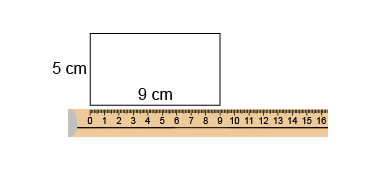 « Le périmètre est de 28 cm. »Choisit et utilise des unités standards appropriées
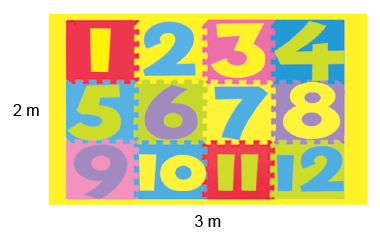 « J’utiliserais des mètres parce que des centimètres et des millimètres seraient trop petits. Le périmètre est 10 m parce que 3 + 2 + 3 + 2 = 10. »Observations et documentationObservations et documentationObservations et documentationMesurer la longueur et le périmètre (suite)Mesurer la longueur et le périmètre (suite)Mesurer la longueur et le périmètre (suite)Fait des liens entre des unités standards de longueurs (1 m = 100 cm, 1 cm = 10 mm, 
1 m = 1 000 mm) 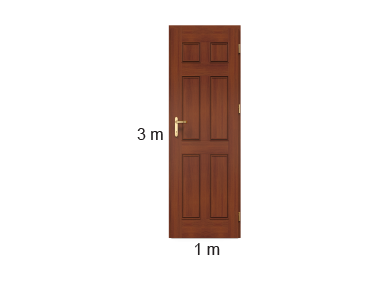 « La porte a un périmètre de 8 m. 
Comme 1 m = 100 cm, donc 8 m = 800 cm. Comme 1 m = 1 000 mm, 
donc 8 m = 8 000 mm. »“The door has a perimeter of 8 m. Since 1 m = 100 cm, 8 m = 800 cm. Since 1 m = 1000 mm, 
8 m = 8000 mm.”Mesure en utilisant des unités du système impérial (pouce, pied, verge)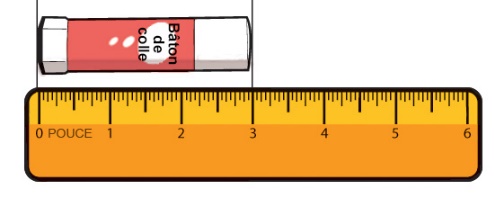 « Le bâton de colle mesure 3 po de long. »Fait des conversions approximatives entre les unités impériales et entre les unités des systèmes métrique et impérial « Il y a environ 2 cm dans 1 po. Donc, 3 po, c’est environ 3 × 2 cm, ou 6 cm. Le bâton de colle mesure environ 6 cm de long. »Observations et documentationObservations et documentationObservations et documentation